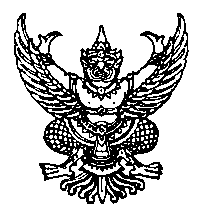 ประกาศมหาวิทยาลัยธรรมศาสตร์เรื่อง อำนาจหน้าที่และการแบ่งหน่วยงานภายในสำนักงานเลขานุการคณะแพทยศาสตร์ พ.ศ. ๒๕๕๙-----------------------------โดยที่เป็นการสมควรกำหนดอำนาจหน้าที่และการแบ่งหน่วยงานภายในสำนักงานเลขานุการคณะแพทยศาสตร์อาศัยอำนาจตามความในมาตรา ๓๙ แห่งพระราชบัญญัติมหาวิทยาลัยธรรมศาสตร์ พ.ศ. ๒๕๕๘ ประกอบข้อ ๑๔ ของข้อบังคับมหาวิทยาลัยธรรมศาสตร์ว่าด้วยการจัดตั้งและการแบ่งส่วนงานของมหาวิทยาลัยธรรมศาสตร์ พ.ศ. ๒๕๕๙ อธิการบดีโดยความเห็นชอบของสภามหาวิทยาลัยธรรมศาสตร์ในคราว
การประชุมครั้งที่ ๙/๒๕๕๙ เมื่อวันที่ ๑๙ กันยายน ๒๕๕๙ จึงออกประกาศดังต่อไปนี้ข้อ ๑. ประกาศนี้เรียกว่า “ประกาศมหาวิทยาลัยธรรมศาสตร์ เรื่อง อำนาจหน้าที่และการแบ่งหน่วยงานภายในสำนักงานเลขานุการคณะแพทยศาสตร์ พ.ศ. ๒๕๕๙”ข้อ ๒. สำนักงานเลขานุการคณะคณะแพทยศาสตร์ แบ่งหน่วยงานเป็น ๔ งาน ดังนี้(๑) งานบริหารทรัพยากรมนุษย์(๒) งานคลังและพัสดุ(๓) งานบริการการศึกษา(๔) งานบริการสังคมข้อ ๓. งานบริหารทรัพยากรมนุษย์ มีอำนาจหน้าที่ดำเนินการด้านบริหารบุคคล ด้านธุรการ
และทะเบียนประวัติ และด้านพัฒนาบุคลากรและสวัสดิการ โดยรับผิดชอบดำเนินการสรรหาและคัดเลือก 
การดำเนินการเกี่ยวกับแพทย์ใช้ทุน การปรับวุฒิ เลื่อนระดับ เพิ่มวุฒิ การประเมินผลการปฏิบัติงาน 
การดำเนินการทางวินัยและนิติการ การเลื่อนเงินเดือน จัดทำทะเบียนประวัติบุคลากร ดำเนินการเรื่องเครื่องราชอิสริยาภรณ์ การตรวจสอบวันลา ดูแลสวัสดิการและสิทธิประโยชน์ต่าง ๆ ประสานงานด้านสวัสดิการ
กับมหาวิทยาลัย จัดทำแผนพัฒนาบุคลากรและจัดทำงบประมาณในการพัฒนาบุคลากร ดำเนินการจัดโครงการอบรม พัฒนาบุคลากร และปฏิบัติหน้าที่อื่นตามที่ได้รับมอบหมายข้อ ๔. งานคลังและพัสดุ มีอำนาจหน้าที่ดำเนินการด้านการคลัง การเงิน และบัญชี 
และด้านพัสดุโดยรับผิดชอบดำเนินการรับ จ่ายเงิน บริหารงบประมาณรายจ่าย รายงานผลการใช้จ่ายเงินงบประมาณ บันทึกบัญชีรับจ่าย ปรับปรุงรายการทางบัญชี วิเคราะห์งบการเงิน ดำเนินการจัดซื้อจัดจ้าง ควบคุมและจำหน่ายพัสดุครุภัณฑ์ การจัดทำทะเบียนควบคุม การเก็บรักษา การเบิกจ่าย การตรวจสอบพัสดุประจำปี 
และปฏิบัติหน้าที่อื่นตามที่ได้รับมอบหมายข้อ ๕. งานบริการการศึกษา มีอำนาจหน้าที่ดำเนินการด้านทะเบียนนักศึกษา คัดเลือก พัฒนาและบริหารหลักสูตร ด้านสนับสนุนการเรียนการสอน ด้านวิจัยการเรียนการสอนและประเมินผลการสอน 
และด้านส่งเสริมและพัฒนาวิชาการ โดยรับผิดชอบสนับสนุนการพัฒนาและปรับปรุงหลักสูตร สนับสนุนเรื่อง
การจัดการเรียนการสอนระดับปริญญาตรี แพทย์ประจำบ้าน และนักศึกษาต่างคณะ สนับสนุนการประเมินผลระดับปริญญาตรีและนักศึกษาต่างคณะ ดำเนินการสอบคัดเลือกนักศึกษาระดับปริญญาและแพทย์ประจำบ้าน สนับสนุนและพัฒนาอาจารย์ด้านวิชาการและจัดทำงานวิจัยด้านแพทยศาสตรศึกษา ประเมินคุณภาพภายในระดับหลักสูตรและกลุ่มสถาบันแพทย์ สนับสนุนการขอตำแหน่งทางวิชาการ และปฏิบัติหน้าที่อื่นตามที่ได้รับมอบหมายข้อ ๖. งานบริการสังคม มีอำนาจหน้าที่ดำเนินการด้านโครงการบริการสังคม ด้านการเงิน บัญชีธุรการและพัสดุงานบริการสังคม โดยรับผิดชอบจัดทำโครงการบริการสังคม จัดทำสรุปรายรับรายจ่ายทุกโครงการ จัดทำบัญชีและรายงานงบการเงินของโครงการ จัดเก็บข้อมูลรายงานผลการดำเนินงานโครงการ จัดทำโครงการฝึกอบรมแพทย์ฝึกหัดที่จบการศึกษาจากต่างประเทศ โครงการประชุมวิชาการประจำปี จัดทำงบประมาณของศูนย์แพทย์ปฐมภูมิ แพทย์แผนไทยประยุกต์ และคลินิกแพทย์แผนไทยประยุกต์ จัดทำบัญชีและรายงานงบการเงินของโครงการต่าง ๆ ดำเนินการจัดซื้อจัดจ้างวัสดุ ครุภัณฑ์ ยา เวชภัณฑ์ ของทุกโครงการ จัดทำรายละเอียดทะเบียนคุมทรัพย์สิน ดำเนินการด้านธุรการ การจัดเก็บเอกสาร และการติดต่อประสานงานกับหน่วยงานที่เกี่ยวข้อง 
และปฏิบัติหน้าที่อื่นตามที่ได้รับมอบหมายทั้งนี้ ตั้งแต่บัดนี้เป็นต้นไป			                	 ประกาศ  ณ  วันที่  ๒๙  กันยายน   พ.ศ. ๒๕๕๙					         (ศาสตราจารย์ ดร.สมคิด เลิศไพฑูรย์)					          อธิการบดีมหาวิทยาลัยธรรมศาสตร์